Episcopal Diocese of Pittsburgh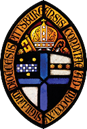 Parish/Organization:  City/Borough:   How to Report the Abuse, Neglect, or Exploitation of a Child, Youth or Vulnerable AdultThe Diocese’s Policy for the Protection of Children and Youth and its Policy for the Protection of Vulnerable Adults require the Diocese and each congregation or organization that provides programs for children, youth or vulnerable adults to provide a list of resources for anyone concerned about instances of abuse, neglect, or exploitation.To see the policies in full, go to https://www.episcopalpgh.org/resources/safechurch/ .Pennsylvania Department of Child Welfare Services1-800-932-0313https://www.dhs.pa.gov/about/Fraud-And-Abuse/Pages/default.aspx The Bishop412-721-0853, ext. 256Intake OfficersThe Rev. Catherine Munz, 724-799-9929, link2cat@mac.com
The Rev. Canon Jim Shoucair, 412-364-2442, rector@christchurchpgh.orgClergy in Charge of this Congregation, or Administrative Director of this OrganizationWardens of this CongregationResponsible Person for Each Program for Children, Youth or Vulnerable Adults